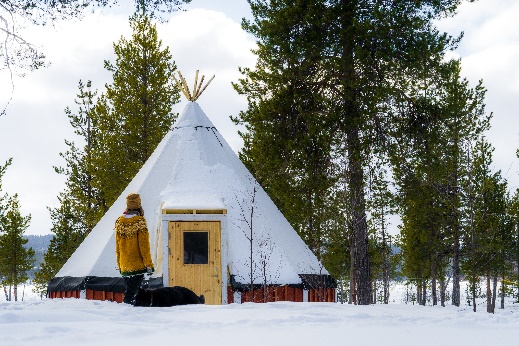 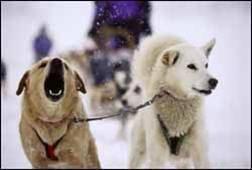 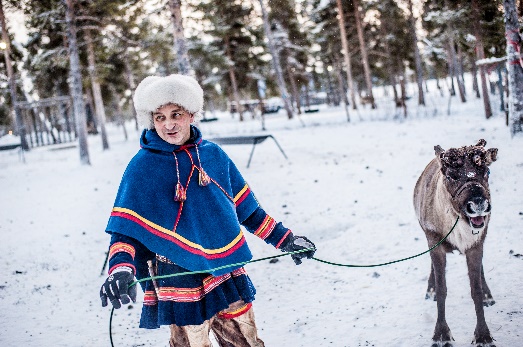  Paketresa 4 dagar: Luondu – Sápmis naturVi välkomnar dig till Reindeer Lodge för 4 makalösa dagar, dagar fyllda med äventyr och nya upplevelser. Testa att åka både rensläde och hundspann genom Sápmis snöklädda vinterlandskap, fascineras av det färgsprakande norrskenet som dansar på natthimlen och den vackra arktiska naturen. Du bor i våra nybyggda goahti-tält, en bekvämare variant av kåtor där vi kombinerat det bästa från glamping och den samiska nomadiska livsstilen. Vårt paket Luondu har samlat alla våra höjdpunkter i ett fantastiskt paket med helpension. Dag 1 – Ankomst Du checkar in i en goahti och får både tid på dig att bekanta dig med området och ditt tält. På lodgen finns tillgång till skidor, snöskor och pulkor för att gå på upptäcktsfärder i naturen på egen hand. Kanske tar du även en första tur till bastun? En rätts middag ingår. Dag 2 – Raidu – möte med renar
Efter en stärkande frukost har du förmidagen fri att upptäcka närområdet. Kl 13.45 hämtas ni upp av er guide som tar er till startpunkten för dagens spännande tur. Där utrustas ni med varma kläder innan ni åker på en fartfylld färd genom vinterskogarna med skoter och släde. Sedan väntar en eftermiddag där ni får testa på konsten att köra ren samtidigt som du får lära dig mer om både den samiska kulturen, renskötarlunchen, naturen och renskötseln. 
En rätts middag ingår. Dag 3 – Hundspann
På er tredje dag får ni träffa en annan välkänd figur från Kiruna; draghunden. Er guide hämtar er på lodgen och kör er till kenneln där får ni hälsa på hundarna innan ni sätter er till rätta på er släde. Guiden kör ert spann tryggt och säkert över älv och genom skog så ni kan luta er tillbaka och bara njuta. Efter en stunds slädåkning stannar ni till i en mysig timrad kåta där guiden tänder en eld och lagar till er lunch innan ni vänder om och kör hemåt igen. En rätts middag ingår, det finns även möjlighet att ta det lugnt i vår lounge, basta eller ge er ut och spana efter norrskenet. Dag 4 – Avresa
Efter frukost är det dags att packa ihop, säga hejdå och resa vidare. Glöm inte att säga farväl till renarna!Tips: Kombinera paketet med vår middagsupplevelse någon av dagarna för att ta del av fler guidade aktiviteter som baseras på renen och den samiska kulturen.

